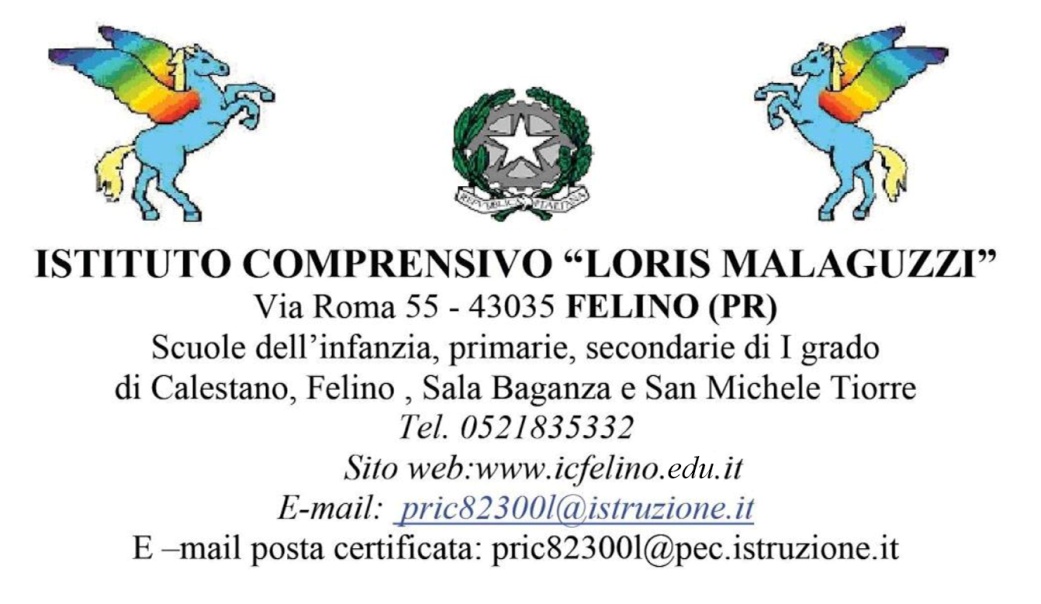 Comunicazione ai genitori del minorePadre ………………………………………………………………………………………………………………….................................Madre …………………………………………………………………………………………………………………....................................................Esercenti la patria potestà di ………………………………………………………………………………………………………………………Con l’invito a consegnarlo al Pediatria di Libera Scelta/Medico di Medicina GeneraleDr./Dr.ssa …………………………………………………………………………………………………………………………………………………………………Il minore ………………………………………………………………………………………………………………………………………………………………….Nato a ………………………………………………….……….........   il  …………………………………………………………………………………………..Residente in ………………………………………...  Via …………………………………………………………Frequentante  ……………………………………………………….. classe …………………………Presenta le seguenti difficoltà di apprendimento : ………………………………………………………………………………………………………………………………………………………………………………………..…………………………………………………………………………………………………………………………..…………………………………………………………………………………………………………………………..…………………………………………………………………………………………………………………………..…………………………………………………………………………………………………………………………..Per le quali sono già state poste in essere le seguenti misure: …………………………………………………………………………………………………………………………………………………………………………………………………………………………………………………………………………………………………………………………………………………………………………………………………………………………………………………………………………………………………………………………………………………………………………………………………………………………………Firma  team docenti ……………………………………………………………………………………………………………………………………………………………..DATA                                                                          Firma Dirigente ScolasticoI genitori prendono atto della comunicazione e acconsentono : ………………………………………………..